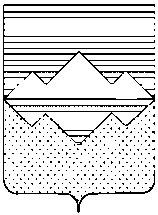 СОБРАНИЕ ДЕПУТАТОВСАТКИНСКОГО МУНИЦИПАЛЬНОГО РАЙОНАЧЕЛЯБИНСКОЙ ОБЛАСТИРЕШЕНИЕот 31 марта 2021 года №77/14г. СаткаО внесении изменений в решение Собрания депутатов Саткинского муниципального района от 02.12.2020 № 31/6 «О передаче части полномочий по решению вопросов местного значения муниципальным образованиям Саткинского муниципального районаВ соответствии с частью 4 статьи 15 Федерального закона от 06.10.2003 № 131-ФЗ «Об общих принципах организации местного самоуправления в Российской Федерации», Уставом Саткинского муниципального района, решением Собрания депутатов Саткинского муниципального района от 28.10.2020 г. № 11/4 «О принятии Порядка заключения соглашений Администрацией Саткинского муниципального района с Администрациями городских (сельских) поселений, входящими в состав Саткинского муниципального района, о передаче (принятии) осуществления части полномочий по решению вопросов местного значения», СОБРАНИЕ ДЕПУТАТОВ САТКИНСКОГО МУНИЦИПАЛЬНОГО РАЙОНА РЕШАЕТ:1. Внести в решение Собрания депутатов Саткинского муниципального района от 02.12.2020 № 31/6 «О передаче части полномочий по решению вопросов местного значения муниципальным образованиям Саткинского муниципального района в новой редакции» следующие изменения: 1) приложение 1 к решению изложить в новой редакции, согласно приложению 1 к настоящему решению.2) приложение 2 к решению изложить в новой редакции, согласно приложению 2 к настоящему решению.	2. Настоящее Решение вступает в силу с момента подписания и распространяется на правоотношения, возникшие с 1 января 2021 года.3. Настоящее решение подлежит официальному опубликованию в газете «Саткинский рабочий» и размещению на официальном сайте администрации Саткинского муниципального района.4. Контроль за исполнением настоящего решения возложить на комиссию по финансам, бюджету и экономической политике (председатель – А.А. Витьшев).Приложение № 1 к решению Собрания депутатов Саткинского муниципального районаот 31 марта 2021 года №77/14Приложение № 1 к решению Собрания депутатов Саткинского муниципального районаот 2 декабря 2021г. № 31/6Переченьполномочий муниципального образования «Саткинский муниципальный район» по решению вопросов местного значения на 2021 год и плановый период 2022-2023 годов, передаваемых на осуществление муниципальному образованию «Айлинское сельское поселение»	1) дорожная деятельность в отношении автомобильных дорог местного значения в границах населенных пунктов поселения и обеспечение безопасности дорожного движения на них, включая создание и обеспечение функционирования парковок (парковочных мест), осуществление муниципального контроля за сохранностью автомобильных дорог местного значения в границах населенных пунктов поселения, организация дорожного движения, а также осуществление иных полномочий в области использования автомобильных дорог и осуществления дорожной деятельности в соответствии с законодательством Российской Федерации, за исключением мероприятий осуществляемых за счет средств межбюджетных трансфертов, предоставляемых из вышестоящих бюджетов бюджетной системы Российской Федерации;	2) обеспечение проживающих в поселении и нуждающихся в жилых помещениях малоимущих граждан жилыми помещениями, организация строительства и содержания муниципального жилищного фонда, создание условий для жилищного строительства, осуществление муниципального жилищного контроля, а также иных полномочий органов местного самоуправления в соответствии с жилищным законодательством, в части сноса ветхоаварийного жилья;3) организация библиотечного обслуживания населения, комплектование и обеспечение сохранности библиотечных фондов библиотек поселения;4) организация ритуальных услуг и содержание мест захоронения;5) организация в границах поселения электро-, тепло-, газо- и водоснабжения населения, водоотведения, снабжения населения топливом в пределах полномочий.Приложение № 2 к решению Собрания депутатов Саткинского муниципального районаот 31 марта 2021 года №77/14Приложение № 2 к решению Собрания депутатов Саткинского муниципального районаот 2 декабря 2021г. № 31/6Переченьполномочий муниципального образования «Саткинский муниципальный район» по решению вопросов местного значения на 2021 год и плановый период 2022-2023 годов, передаваемых на осуществление муниципальному образованию «Романовское сельское поселение»	1) дорожная деятельность в отношении автомобильных дорог местного значения в границах населенных пунктов поселения и обеспечение безопасности дорожного движения на них, включая создание и обеспечение функционирования парковок (парковочных мест), осуществление муниципального контроля за сохранностью автомобильных дорог местного значения в границах населенных пунктов поселения, организация дорожного движения, а также осуществление иных полномочий в области использования автомобильных дорог и осуществления дорожной деятельности в соответствии с законодательством Российской Федерации, за исключением мероприятий осуществляемых за счет средств межбюджетных трансфертов, предоставляемых из вышестоящих бюджетов бюджетной системы Российской Федерации;	2) обеспечение проживающих в поселении и нуждающихся в жилых помещениях малоимущих граждан жилыми помещениями, организация строительства и содержания муниципального жилищного фонда, создание условий для жилищного строительства, осуществление муниципального жилищного контроля, а также иных полномочий органов местного самоуправления в соответствии с жилищным законодательством в части сноса ветхоаварийного жилья;3) организация библиотечного обслуживания населения, комплектование и обеспечение сохранности библиотечных фондов библиотек поселения;4) организация ритуальных услуг и содержание мест захоронения;5) организация в границах поселения электро-, тепло-, газо- и водоснабжения населения, водоотведения, снабжения населения топливом в пределах полномочий.Глава Саткинского муниципального района  А.А. Глазков